Securing Raw Materials Program Round 2Contents1.	Securing Raw Materials Program Round 2: processes	42.	About the grant program	63.	Grant amount and grant period	63.1.	Grants available	63.2.	Project period	74.	Eligibility criteria	74.1.	Who is eligible?	74.2.	Additional eligibility requirements	74.3.	Who is not eligible?	85.	What the grant money can be used for	85.1.	Eligible activities	85.2.	Eligible locations and commitment expectation	95.3.	Eligible expenditure	96.	The assessment criteria	106.1.	Assessment criterion 1	106.2.	Assessment criterion 2	107.	How to apply	107.1.	Project plan and budget	117.2.	Attachments to the application	117.3.	Timing of grant opportunity	128.	The grant selection process	128.1.	Who will approve grants?	139.	Notification of application outcomes	1310.	Successful grant applications	1310.1.	Grant agreement	1310.2.	Project/Activity specific legislation, policies and industry standards	1310.3.	How we pay the grant	1410.4.	Tax obligations	1411.	Announcement of grants	1412.	How we monitor your grant activity	1512.1.	Keeping us informed	1512.2.	Reporting	1512.2.1.	Progress reports	1512.2.2.	End of project report	1612.2.3.	Ad-hoc reports	1612.3.	Independent audits	1612.4.	Compliance visits	1612.5.	Grant agreement variations	1612.6.	Evaluation	1712.7.	Grant acknowledgement	1713.	Probity	1713.1.	Conflicts of interest	1713.2.	How we use your information	1813.2.1.	How we handle your confidential information	1813.2.2.	When we may disclose confidential information	1813.2.3.	How we use your personal information	1913.2.4.	Freedom of information	1913.3.	Enquiries and feedback	1914.	Glossary	20Appendix A.	Eligible expenditure	25A.1	How we verify eligible expenditure	25A.2	Plant and equipment expenditure	25A.3	Labour expenditure	26A.4	Labour on-costs and administrative overhead	27A.5	Contract expenditure	27A.6	Travel expenditure	28A.7	Other eligible expenditure	28Appendix B.	Ineligible expenditure	29Securing Raw Materials Program Round 2: processesThe Securing Raw Materials Program Round 2  is designed to achieve Australian Government objectives This grant opportunity is part of the above grant program which contributes to the Department of Infrastructure, Transport, Regional Development and Communications’ (DITRDC) Outcome 3. The DITRDC works with stakeholders to plan and design the grant program according to the Commonwealth Grants Rules and Guidelines.The grant opportunity opensWe publish the grant guidelines on business.gov.au and GrantConnect.You complete and submit a grant applicationYou complete the application form, addressing all the eligibility and assessment criteria in order for your application to be considered.We assess all grant applicationsWe review the applications against eligibility criteria and notify you if you are not eligible.We assess eligible applications against the assessment criteria including an overall consideration of value with relevant money and compare it to other eligible applications.We refer your application to a committeeA committee will assess applications and provide recommendations to the decision maker.We make grant recommendationsWe provide advice to the decision maker on the merits of each application. Grant decisions are madeThe decision maker decides which applications are successful.We notify you of the outcomeWe advise you of the outcome of your application. We may not notify unsuccessful applicants until grant agreements have been executed with successful applicants.We enter into a grant agreementWe will enter into a grant agreement with successful applicants. The type of grant agreement is based on the nature of the grant and proportional to the risks involved.Delivery of grantYou undertake the grant activity as set out in your grant agreement. We manage the grant by working with you, monitoring your progress and making payments.Evaluation of the Securing Raw Materials Program Round 2DITRDC evaluate the specific grant activity and the Securing Raw Materials Program Round 2 as a whole. We base this on information you provide to us and that we collect from various sources. About the grant programThe Securing Raw Materials Program Round 2 (the program) will run over four years from 2021-22 to 2024-25. Regional Australia is becoming a preferred location for many Australians with a net 43,000 people moving to regional Australia in 2020. The Government’s regionalisation strategy is supporting those moving to the regions through access to jobs, services and infrastructure. The Securing Raw Materials Program is supporting businesses that relocate to, or expand in, regional Australia and partner with a regionally located university or research organisation to undertake research into, and/or development of, innovative and locally sourced raw material supplies (including establishing new suppliers or products and value adding to existing known supplies). The program recognises that establishing or securing a supply of raw materials is a crucial element of business success.Round 1 was open to businesses located in capital cities relocating or expanding to regional areas. This round has been broadened to include businesses located in regional areas that will expand to a different regional area to deliver on the program objectives. We have provided a definition of regional areas and other key terms used in these guidelines in the glossary at section 14.The objectives of the program are to relocate/expand businesses in regional Australia to:support research into and/or development of innovative and locally sourced raw material supplies and capitalise on a region’s comparative advantagesincrease economic activity, diversity and jobs in regional areas, including by establishing new industry sectors, businesses and supplierssupport and strengthen partnerships between industry and regional universities and research organisations located in regional areas.The intended outcomes of the program are:industry growth and economic resilience in regional Australiastronger supply of, and access to, innovative and improved raw materials for industryincreased research, investment and economic capacity in Australia’s regions.We administer the program according to the Commonwealth Grants Rules and Guidelines (CGRGs).You should read this document carefully before you fill out an application.Grant amount and grant periodFor this grant opportunity up to $29.153 million is available over four years from 2021-22 to 2024-25.Grants availableThe grant amount will be up to 50 per cent of eligible project expenditure (grant percentage).The minimum grant amount is $250,000The maximum grant amount is $5 million.You are responsible for the remaining eligible project expenditure (50 per cent or more) plus any ineligible expenditure.Contributions to your project must be cash.Contributions can come from any source including State, Territory and local government grants.Where you receive a cash contribution from another source (e.g. State government), the source must provide you with formal documentation confirming the cash contribution to attach to your application.Your cash contribution can also come from Aboriginal Benefits Account, Financial Assistance Grants to local government and fully repayable loans from organisations such as Indigenous Business Australia and the Northern Australia Infrastructure Facility, as these are not considered Commonwealth funding.You cannot use funding from other Commonwealth grants to fund the balance of project expenditure not covered by the grant.You can apply for, and receive, up to one grant through this grant opportunity. Projects involving multiple relocations/expansions must be captured in a single application. Project periodThe maximum project period is three years.You must complete your project by 31 March 2025.Eligibility criteriaWe cannot consider your application if you do not satisfy all eligibility criteria. Who is eligible?To be eligible you must:have an Australian Business Number (ABN)and be one of the following entities:an entity incorporated in Australia and a trading corporation, where your trading activitiesform a sufficiently significant proportion of the corporation’s overall activities as to merit it being described as a trading corporation; orare a substantial and not merely peripheral activity of the corporation.Additional eligibility requirementsWe can only accept applications where you:declare that during the first 12 months of your project period you will do one of the following:relocate from a capital city to a regional area, orestablish a new operation, branch or outpost of your capital city operation in a regional area, orexpand from a regional area to establish a new operation, branch or outpost of your operation in a different regional area have at least 10 full-time equivalent (FTE) employees in your organisation who are relocating or commencing work at the new regional operation, branch or outpostprovide a letter of support from a university or research organisation located in regional Australia confirming your relationship relating to the research and development component of the projectprovide a project plan and detailed budget as part of your applicationprovide evidence from your board (or chief executive officer or equivalent if there is no board) that the project is supported, and that you can complete the project and meet the costs of the project not covered by grant funding. A template is available on business.gov.au and GrantConnect. If you do not use this template, you must include equivalent information and the declaration in your own document.provide an accountant declaration that confirms you are a trading corporation. An accountant declaration template is available on business.gov.au and GrantConnect. If you do not use this template, you must include equivalent information and the declaration in your own document.We cannot waive the eligibility criteria under any circumstances.Who is not eligible?You are not eligible to apply if you are:an organisation, or your project partner is an organisation, included on the National Redress Scheme’s website on the list of ‘Institutions that have not joined or signified their intent to join the Scheme’ (www.nationalredress.gov.au)an employer of 100 or more employees that has not complied with the Workplace Gender Equality Act (2012)an individuala partnershipan unincorporated associationany organisation not included in section 4.1a trust or trusteea Commonwealth, State, Territory or local government body (including government business enterprises)a non-corporate Commonwealth entity.What the grant money can be used forEligible activitiesTo be eligible your project must: partner with a research university or research organisation located in a regional area to undertake research into, and/or development of, innovative or improved locally sourced raw material supplies (including value-add or use of existing known supplies for new purposes) include your business relocating or expanding from a capital city to a regional area or expanding from a regional area to a different regional area. Expansion involves establishing a new operation, branch or outpost include eligible activities and eligible expenditureinclude at least $500,000 in eligible expenditure.Eligible activities may include: conducting research into, and/or development of: new or improved raw materialsmethods of processing raw materialstechnologies to produce raw materials methods of growing raw materials or new uses for existing raw materialscommercialising the outcomes of researchestablishing a new facility in a regional area to process, use or otherwise add value to raw materialsrelocating or expanding to a regional area or establishing a new operation, branch or outpost in a different regional area.We may also approve other activities. Projects in the minerals extraction and traditional energy production sectors are not eligible for grant funding.Eligible locations and commitment expectationYou must conduct your project in regional areas (for the definition of regional areas and other terms see section 14).You must relocate or expand from a capital city to a regional area or expand from a regional area to a different regional area. Expansion involves establishing a new operation, branch or outpost in a regional area. The relocation and/or expansion must happen within 12 months of the project start date. The project start date will be considered the date you submitted your eligible and complete application, should you be successful. Eligible expenditureYou can only spend grant funds on eligible expenditure you have incurred on an agreed project as defined in your grant agreement.For guidance on eligible expenditure, see appendix A.For guidance on ineligible expenditure, see appendix B.We may update the guidance on eligible and ineligible expenditure from time to time. If your application is successful, the version in place when you submitted your application applies to your project.If your application is successful, we may ask you to verify project costs that you provided in your application. You may need to provide evidence such as quotes for major costs.Not all expenditure on your project may be eligible for grant funding. The Program Delegate (who is a manager within the department with responsibility for the program) makes the final decision on what is eligible expenditure and may give additional guidance on eligible expenditure if required.To be eligible, expenditure must:be a direct cost of the projectbe incurred by you for required project audit activities.You must incur the project expenditure between the project start and end date for it to be eligible unless stated otherwise. You may commence preparing for the relocation or expansion and incurring eligible expenditure from the date you submitted your eligible and complete application.We are not responsible for any expenditure you incur until a grant agreement is executed. The Commonwealth will not be liable, and should not be held out as being liable, for any activities undertaken before the grant agreement is executed.The assessment criteriaYou must address all assessment criteria in your application. We will assess your application based on the weighting given to each criterion. The application form asks questions that relate to the assessment criteria below. The amount of detail and supporting evidence you provide in your application should be relative to the project size, complexity and grant amount requested. You should provide evidence to support your answers. The application form displays size limits for answers.We will only consider funding applications that score at least 60 per cent against each assessment criterion, as these represent best value for money.Assessment criterion 1Project alignment with policy intent (program objectives/ outcomes) (70 points)You must demonstrate this by describing: how your project will develop or increase the supply of new, innovative or improved locally sourced raw materialshow your project will develop or strengthen relationships with suppliers of locally-sourced raw materials and universities or research organisations in the regionsthe benefits of your project to regional Australia, including job creation and economic prosperity, in the short and medium term.Assessment criterion 2Capability, capacity and resources to deliver your project (30 points)You must demonstrate this by describing:your plan to deliver the project, including details of scope, implementation, timeframes, budget and riskyour track record in managing similar projects the role of each partner in the delivery of your project.A project plan and detailed budget must be attached with the applicationHow to applyBefore applying you should read and understand these guidelines, the sample application form and the sample grant agreement published on business.gov.au and GrantConnect.To apply, you must:complete the online application form via business.gov.auprovide all the information requested address all eligibility and assessment criteria include all necessary attachments.You should retain a copy of your application for your own records.You can view and print a copy of your submitted application on the portal for your own records.You are responsible for making sure your application is complete and accurate. Giving false or misleading information is a serious offence under the Criminal Code Act 1995 (Cth). If we consider that you have provided false or misleading information we may not progress your application. If you find an error in your application after submitting it, you should call us immediately on 13 28 46.If we find an error or information that is missing, we may ask for clarification or additional information from you that will not change the nature of your application. However, we can refuse to accept any additional information from you that would change your submission after the application closing time. If you need further guidance around the application process, or if you are unable to submit an application online, contact us at business.gov.au or by calling 13 28 46.Project plan and budgetA project plan and detailed project budget is mandatory for all applications. The amount of detail and supporting evidence you provide in your project plan should be relative to the project size, complexity and grant amount requested. Your project plan and budget should contain the following in order to be competitive:a summary of your project including key objectives and outcomes a background of your organisation and your key management staff scope of the project and overview of project activities, including milestones project timeline a breakdown of roles and responsibilities a risk management framework identifying risks, impacts and mitigation strategiesdetailed project budget. Attachments to the applicationYou must provide the following documents with your application:a project plan and a detailed budget a letter of support from a university or research organisation located in a regional area confirming your relationship relating to the research and/or development component of the projectevidence of support from the board, CEO or equivalent that the project is supported and you can complete the project and meet the costs of the project not covered by the grant funding (template provided on business.gov.au and GrantConnect). accountant declaration that confirms you are a trading corporation (template provided on business.gov.au.au and GrantConnect) formal documentation confirming the cash contribution from another source where applicable (e.g. State government) where applicable.You must attach supporting documentation to the application form in line with the instructions provided within the form. You should only attach requested documents. We will not consider information in attachments that we do not request.Timing of grant opportunityYou can only submit an application between the published opening and closing dates. We cannot accept late applications.  If you are successful we expect to execute a grant agreement around May 2022.Table 1: Expected timing for this grant opportunity The grant selection processWe first review your application against the eligibility criteria. If eligible, we will then assess it against the assessment criteria. Only eligible applications will proceed to the assessment stage.We consider your application on its merits, based on:how well it meets the criteria how it compares to other applicationswhether it provides value with relevant money.When assessing whether the application represents value with relevant money, we will have regard to: the overall objectives of the grant opportunitythe evidence provided to demonstrate how your project contributes to meeting those objectivesthe relative value of the grant sought.We refer your application to a committee comprised of DITRDC and independent representatives of the Australian university, research and business sectors. The committee may also seek additional advice from independent technical experts.The committee will assess your application against the assessment criteria and compare it to other eligible applications before providing recommendations on projects that should be funded.If the selection process identifies unintentional errors in your application, we may contact you to correct or clarify the errors, but you cannot make any material alteration or addition.Who will approve grants?The Minister for Regionalisation, Regional Communications and Regional Education decides which grants to approve taking into account the recommendations of the committee and the availability of grant funds.The Minister’s decision is final in all matters, including:the grant approvalthe grant funding to be awarded any conditions attached to the offer of grant funding.We cannot review decisions about the merits of your application.The Minister will not approve funding if there is insufficient program funds available across relevant financial years for the program.Notification of application outcomesWe will advise you of the outcome of your application in writing. If you are successful, we advise you of any specific conditions attached to the grant.If you are unsuccessful, we will give you an opportunity to discuss the outcome with us.Successful grant applicationsGrant agreementYou must enter into a legally binding grant agreement with the Commonwealth. The grant agreement has general terms and conditions that cannot be changed. A sample grant agreement is available on business.gov.au and GrantConnect.We must execute a grant agreement with you before we can make any payments. Execute means both you and the Commonwealth have signed the agreement. We are not responsible for any expenditure you incur until a grant agreement is executed. The approval of your grant may have specific conditions determined by the assessment process or other considerations made by the Minister. We will identify these in the offer of grant funding. If you enter an agreement under the Securing Raw Materials Program Round 2, you cannot receive other grants for the same activities from other Commonwealth granting programs.The Commonwealth may recover grant funds if there is a breach of the grant agreement.You will have 30 days from the date of a written offer to execute this grant agreement with the Commonwealth. During this time, we will work with you to finalise details.The offer may lapse if both parties do not sign the grant agreement within this time. Under certain circumstances, we may extend this period. We base the approval of your grant on the information you provide in your application. We will review any required changes to these details to ensure they do not impact the project as approved by the Minister.Project/Activity specific legislation, policies and industry standardsYou must comply with all relevant laws and regulations in undertaking your project. You must also comply with the specific legislation/policies/industry standards that follow. It is a condition of the grant funding that you meet these requirements. We will include these requirements in your grant agreement.In particular, you will be required to comply with:State/territory legislation in relation to working with childrenState/territory legislation in relation to working with vulnerable people.How we pay the grantThe grant agreement will state the:maximum grant amount we will payproportion of eligible expenditure covered by the grant (grant percentage)any financial contribution provided by you or a third party.We will not exceed the maximum grant amount under any circumstances. If you incur extra costs, you must meet them yourself.We will make an initial payment on execution of the grant agreement. We will make subsequent payments in advance, based on your actual eligible expenditure. Payments are subject to satisfactory progress on the project.We set aside ten per cent of the total grant funding for the final payment. We will pay this when you submit a satisfactory end of project report demonstrating you have completed outstanding obligations for the project. We may need to adjust your progress payments to align with available program funds across financial years and/or to ensure we retain a minimum ten per cent of grant funding for the final payment.Tax obligationsIf you are registered for the Goods and Services Tax (GST), where applicable we will add GST to your grant payment and provide you with a recipient created tax invoice. You are required to notify us if your GST registration status changes during the project period. GST does not apply to grant payments to government related entities.Grants are assessable income for taxation purposes, unless exempted by a taxation law. We recommend you seek independent professional advice on your taxation obligations or seek assistance from the Australian Taxation Office. We do not provide advice on tax.Announcement of grantsWe will publish non-sensitive details of successful projects on GrantConnect. We are required to do this by the Commonwealth Grants Rules and Guidelines unless otherwise prohibited by law. We may also publish this information on business.gov.au. This information may include:name of your organisationtitle of the projectdescription of the project and its aimsamount of grant funding awardedAustralian Business Numberbusiness locationyour organisation’s industry sector.How we monitor your grant activityKeeping us informedYou should let us know if anything is likely to affect your project or organisation. We need to know of any key changes to your organisation or its business activities, particularly if they affect your ability to complete your project, carry on business and pay debts due.You must also inform us of any changes to your:nameaddressesnominated contact detailsbank account details. If you become aware of a breach of terms and conditions under the grant agreement you must contact us immediately. You must notify us of events relating to your project and provide an opportunity for the Minister or their representative to attend.ReportingYou must submit reports in line with the grant agreement. We will provide the requirements for these reports as appendices in the grant agreement. We will remind you of your reporting obligations before a report is due. We will expect you to report on:progress against agreed project milestonesproject expenditure, including expenditure of grant fundscontributions of participants directly related to the project.The amount of detail you provide in your reports should be relative to the project size, complexity and grant amount. We will monitor the progress of your project by assessing reports you submit and may conduct site visits to confirm details of your reports if necessary. Occasionally we may need to re-examine claims, seek further information or request an independent audit of claims and payments. Progress reportsProgress reports must:show progress towards completion of agreed project activitiesprovide evidence of progress toward relocating to or establishing a presence in a regional areashow the total eligible expenditure incurred to dateinclude evidence of expenditure and cash contributionsbe submitted by the report due date (you can submit reports ahead of time if you have completed relevant project activities).We will only make grant payments when we receive satisfactory progress reports. You must discuss any project or milestone reporting delays with us as soon as you become aware of them. End of project reportWhen you complete the project, you must submit an end of project report.End of project reports must:include the agreed evidence as specified in the grant agreementidentify the total eligible expenditure incurred for the project and cash contributionsinclude a declaration that the grant money was spent in accordance with the grant agreement and to report on any underspends of the grant moneyinclude evidence of the relocation or establishment of a presence in a regional areabe submitted by the report due date.Ad-hoc reportsWe may ask you for ad-hoc reports on your project. This may be to provide an update on progress, or any significant delays or difficulties in completing the project.Independent auditsWe may ask you to provide an independent audit report. An audit report will verify that you spent the grant in accordance with the grant agreement. The audit report requires you to prepare a statement of grant income and expenditure. The report template is available on business.gov.au and GrantConnect.Compliance visitsWe may visit you during the project period, or at the completion of your project to review your compliance with the grant agreement. We may also inspect the records you are required to keep under the grant agreement. For large or complex projects, we may visit you after you finish your project. We will provide you with reasonable notice of any compliance visit.Grant agreement variationsWe recognise that unexpected events may affect project progress. In these circumstances, you can request a variation to your grant agreement, including:changing project milestonesextending the timeframe for completing the project but within the maximum time period allowed in the guidelineschanging project activities.The program does not allow for:an increase of grant funds.If you want to propose changes to the grant agreement, you must put them in writing before the grant agreement end date. We can provide you with a variation request template.If a delay in the project causes milestone achievement and payment dates to move to a different financial year, you will need a variation to the grant agreement. We can only move funds between financial years if there is enough program funding in the relevant year to allow for the revised payment schedule. If we cannot move the funds, you may lose some grant funding.You should not assume that a variation request will be successful. We will consider your request based on factors such as:how it affects the project outcomeconsistency with the program policy objective, grant opportunity guidelines and any relevant policies of the departmentchanges to the timing of grant paymentsavailability of program funds.EvaluationDITRDC will evaluate the grant program to measure how well the outcomes and objectives have been achieved. We may use information from your application and project reports for this purpose. We may also interview you, or ask you for more information to help us understand how the grant impacted you and to evaluate how effective the program was in achieving its outcomes.We may contact you up to two years after you finish your project for more information to assist with this evaluation. Grant acknowledgementIf you make a public statement about a project funded under the program, including in a brochure or publication, you must acknowledge the grant by using the following:‘This project received grant funding from the Australian Government.’If you erect signage in relation to the project, the signage must contain an acknowledgement of the grant.ProbityWe will make sure that the grant opportunity process is fair, according to the published guidelines, incorporates appropriate safeguards against fraud, unlawful activities and other inappropriate conduct and is consistent with the CGRGs.Conflicts of interestAny conflicts of interest could affect the performance of the grant opportunity or program. There may be a conflict of interest, or perceived conflict of interest, if our staff, any member of a committee or advisor and/or you or any of your personnel:has a professional, commercial or personal relationship with a party who is able to influence the application selection process, such as an Australian Government officer or member of an external panelhas a relationship with or interest in, an organisation, which is likely to interfere with or restrict the applicants from carrying out the proposed activities fairly and independently orhas a relationship with, or interest in, an organisation from which they will receive personal gain because the organisation receives a grant under the grant program/ grant opportunity.As part of your application, we will ask you to declare any perceived or existing conflicts of interests or confirm that, to the best of your knowledge, there is no conflict of interest.If you later identify an actual, apparent, or perceived conflict of interest, you must inform us in writing immediately. Conflicts of interest for Australian Government staff are handled as set out in the Australian Public Service Code of Conduct (Section 13(7)) of the Public Service Act 1999 (Cth). Committee members and other officials including the decision maker must also declare any conflicts of interest.We publish our conflict of interest policy on the department’s website. The Commonwealth policy entity also publishes a conflict of interest policy on its website. How we use your informationUnless the information you provide to us is:confidential information as per 13.2.1, orpersonal information as per 13.2.3,we may share the information with other government agencies for a relevant Commonwealth purpose such as:to improve the effective administration, monitoring and evaluation of Australian Government programsfor researchto announce the awarding of grants.How we handle your confidential informationWe will treat the information you give us as sensitive and therefore confidential if it meets all of the following conditions:you clearly identify the information as confidential and explain why we should treat it as confidentialthe information is commercially sensitivedisclosing the information would cause unreasonable harm to you or someone elseyou provide the information with an understanding that it will stay confidential.When we may disclose confidential informationWe may disclose confidential information:to the committee and our Commonwealth employees and contractors, to help us manage the program effectivelyto the Auditor-General, Ombudsman or Privacy Commissionerto the responsible Minister or Assistant Ministerto a House or a Committee of the Australian Parliament.We may also disclose confidential information ifwe are required or authorised by law to disclose ityou agree to the information being disclosed, orsomeone other than us has made the confidential information public.How we use your personal informationWe must treat your personal information according to the Australian Privacy Principles (APPs) and the Privacy Act 1988 (Cth). This includes letting you know:what personal information we collectwhy we collect your personal information to whom we give your personal information.We may give the personal information we collect from you to our employees and contractors, the committee, and other Commonwealth employees and contractors, so we can:manage the programresearch, assess, monitor and analyse our programs and activities.We, or the Minister, may:announce the names of successful applicants to the publicpublish personal information on the department’s websites.You may read our Privacy Policy on the department’s website for more information on:what is personal informationhow we collect, use, disclose and store your personal informationhow you can access and correct your personal information.Freedom of informationAll documents in the possession of the Australian Government, including those about the program, are subject to the Freedom of Information Act 1982 (Cth) (FOI Act).The purpose of the FOI Act is to give members of the public rights of access to information held by the Australian Government and its entities. Under the FOI Act, members of the public can seek access to documents held by the Australian Government. This right of access is limited only by the exceptions and exemptions necessary to protect essential public interests and private and business affairs of persons in respect of whom the information relates.If someone requests a document under the FOI Act, we will release it (though we may need to consult with you and/or other parties first) unless it meets one of the exemptions set out in the FOI Act.Enquiries and feedbackFor further information or clarification, you can contact us on 13 28 46 or by web chat or through our online enquiry form on business.gov.au.We may publish answers to your questions on our website as Frequently Asked Questions.Our Customer Service Charter is available at business.gov.au. We use customer satisfaction surveys to improve our business operations and service.If you have a complaint, call us on 13 28 46. We will refer your complaint to the appropriate manager.If you are not satisfied with the way we handle your complaint, you can contact: Chief Financial OfficerDepartment of Industry, Science, Energy and ResourcesGPO Box 2013
CANBERRA ACT 2601You can also contact the Commonwealth Ombudsman with your complaint (call 1300 362 072). There is no fee for making a complaint, and the Ombudsman may conduct an independent investigation.GlossaryEligible expenditureThis section provides guidance on the eligibility of expenditure. We may update this guidance from time to time, so you should make sure you have the current version from the business.gov.au website before preparing your application.The Program Delegate makes the final decision on what is eligible expenditure and may give additional guidance on eligible expenditure if required.To be eligible, expenditure must:be incurred by you within the project period, including up to 5 per cent of costs associated with relocation to, or establishing an operation, branch or outpost, in regional areasbe a direct cost of the project be incurred by you to undertake required project audit activitiesmeet the eligible expenditure in these guidelines.How we verify eligible expenditureIf your application is successful, we will ask you to verify the project budget that you provided in your application when we negotiate your grant agreement. You may need to provide evidence such as quotes for major costs. The grant agreement will include details of the evidence you may need to provide when you achieve certain milestones in your project. This may include evidence related to eligible expenditure.If requested, you will need to provide the agreed evidence along with your progress reports.You must keep payment records of all eligible expenditure, and be able to explain how the costs relate to the agreed project activities. At any time, we may ask you to provide records of the expenditure you have paid. If you do not provide these records when requested, the expense may not qualify as eligible expenditure. At the end of the project, you will be required to provide an independent financial audit of all eligible expenditure from the project.Plant and equipment expenditureWe consider costs of acquiring, or construction of, plant and equipment, as well as any related commissioning costs as eligible expenditure. You must list commissioning costs as a separate item within the project budget in the application form, and on reports of expenditure during project milestones.We cannot consider any expenditure paid before the project start date as eligible expenditure. Commissioning and installation costs of plant and equipment paid for before the start date is not eligible expenditure even if these costs are paid after the project start date.You may purchase, lease (finance lease or operating lease under certain conditions) or build plant and equipment. In claiming the purchase price of capital items, you must take out any costs related to financing, including interest. You can claim related freight and installation costs on capital expenditure.Eligible costs for plant and equipment will normally need to be on your balance sheet.We will only consider costs for plant and equipment not on your balance sheet under certain circumstances. We will only consider project costs with an operating lease to be eligible if:you integrate the plant or equipment into your manufacturing process; andyou cannot transfer the plant or equipment and the lease period is at least 4 years.Where you need to pay in instalments to purchase capital items (for example deposits, payment on installation, or payment on commissioning), you can claim the grant amount for the items progressively across multiple progress reports up to the end of the project period. Alternatively, you can choose to claim the full amount in a single report, when you pay for the capital item.For leased items, you will need to show an executed copy of the lease identifying the capital cost of the item and the lease period. We can pay you the full grant entitlement when:you have received the capital item you have entered into a formal lease agreement, andyou make the initial payment.You may show expenditure on plant and equipment by providing evidence ofpurchase pricepayments (e.g. tax invoices and receipts from suppliers confirming payment)commitment to pay for the capital item (e.g. supplier contract, purchase order or executed lease agreement)receipt of capital items (e.g. supplier or freight documents)associated costs such as freight and installation (e.g. supplier documents)the capital item on your premises (e.g. date stamped photographic evidence).If you claim expenditure for the construction of plant and equipment, we limit this tothe costs of materialsdirect construction labour salary costscontractor costsfreight and establishment costs.Evidence for construction expenditure may include purchase orders, invoices, payment documentation, photographic evidence (date stamped) of the capital item in your premises and details of labour costs.Grant payments for capital items may affect your tax obligations. We recommend that you seek independent professional advice on tax related matters.Labour expenditureEligible labour expenditure for the grant covers the direct labour costs of employees you directly employ on the core elements of the project. We consider a person an employee when you pay them a regular salary or wage, out of which you make regular tax instalment deductions.We consider costs for technical, but not administrative, project management activities eligible labour expenditure. However, we limit these costs to 20 per cent of the total amount of eligible labour expenditure claimed.We do not consider labour expenditure for leadership or administrative staff (such as CEOs, CFOs, accountants and lawyers) as eligible expenditure, even if they are doing project management tasks.Eligible salary expenditure includes an employee’s total remuneration package as stated on their Pay As You Go (PAYG) Annual Payment Summary submitted to the ATO. We consider salary-sacrificed superannuation contributions as part of an employee’s salary package if the amount is more than what the Superannuation Guarantee requires.The maximum salary for an employee, director or shareholder, including packaged components that you can claim through the grant is $175,000 per financial year. For periods of the project that do not make a full financial year, you must reduce the maximum salary amount you claim proportionally.You can only claim eligible salary costs when an employee is working directly on agreed project activities during the agreed project period. Labour on-costs and administrative overheadYou may increase eligible salary costs by an additional 30 per cent allowance to cover on-costs such as employer paid superannuation, payroll tax, workers compensation insurance, and overheads such as office rent and the provision of computers. You should calculate eligible salary costs using the formula below:You cannot calculate labour costs by estimating the employee’s worth. If you have not exchanged money (either by cash or bank transactions) we will not consider the cost eligible. 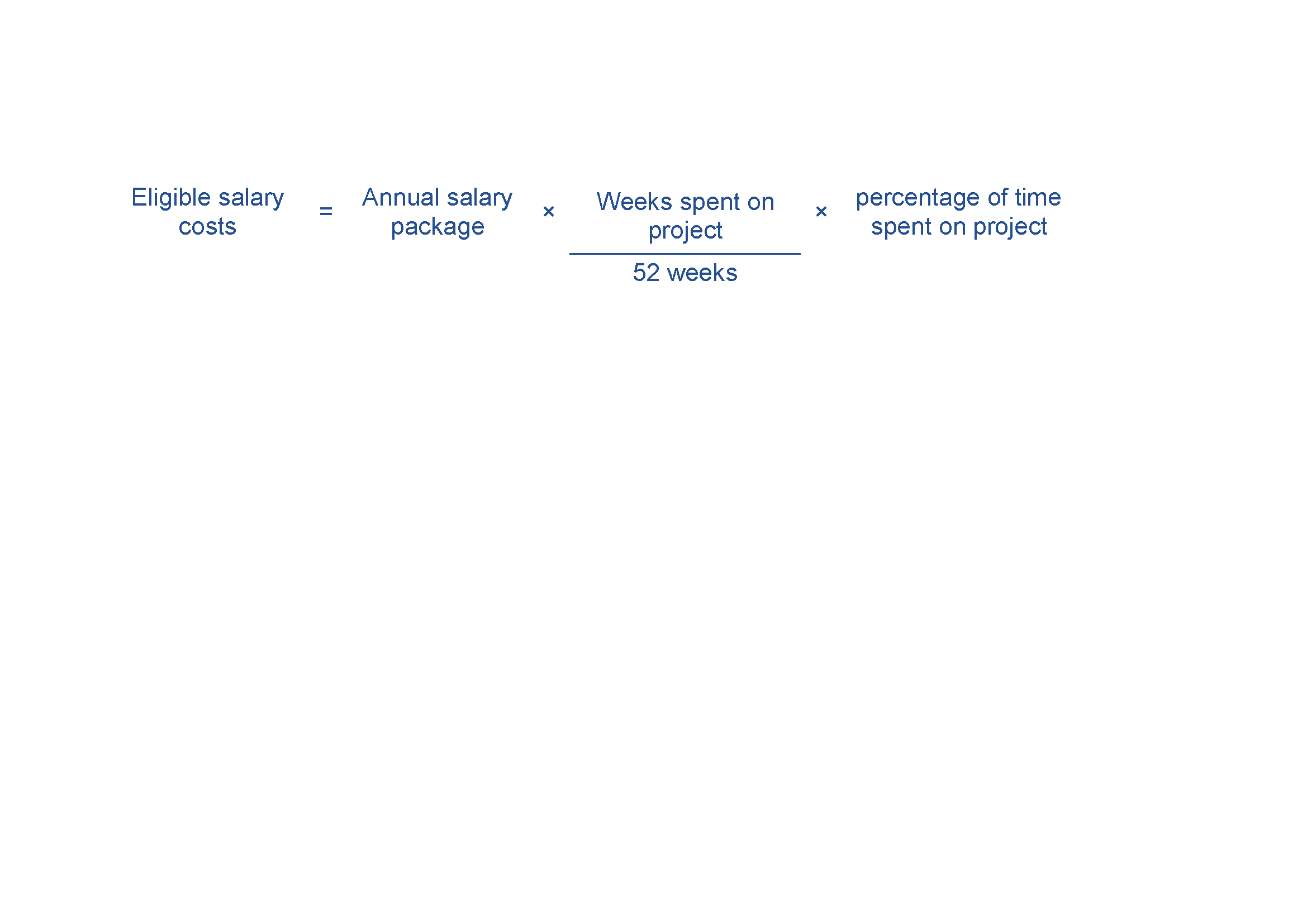 Evidence you will need to provide can include:details of all personnel working on the project, including name, title, function, time spent on the project and salaryATO payment summaries, pay slips and employment contracts.Contract expenditureEligible contract expenditure is the cost of any agreed project activities that you contract others to do. These can include contracting:another organisationan individual who is not an employee, but engaged under a separate contract.All contractors must have a written contract prior to starting any project work—for example, a formal agreement, letter or purchase order which specifies:the nature of the work they perform the applicable fees, charges and other costs payable.Invoices from contractors must contain:a detailed description of the nature of the workthe hours and hourly rates involvedany specific plant expenses paid. Invoices must directly relate to the agreed project, and the work must qualify as an eligible expense. The costs must also be reasonable and appropriate for the activities performed.We will require evidence of contractor expenditure that may include:an exchange of letters (including email) setting out the terms and conditions of the proposed contract workpurchase orderssupply agreementsinvoices and payment documents.You must ensure all project contractors keep a record of the costs of their work on the project. We may require you to provide a contractor’s records of their costs of doing project work. If you cannot provide these records, the relevant contract expense may not qualify as eligible expenditure.Travel expenditureEligible travel expenditure may includedomestic travel limited to the reasonable cost of accommodation and transportation required to conduct agreed project activities in AustraliaEligible air transportation is limited to the economy class fare for each sector travelled; where non-economy class air transport is used only the equivalent of an economy fare for that sector is eligible expenditure. Where non-economy class air transport is used, the grantee will require evidence showing what an economy air fare costs at the time of travel.Other eligible expenditureOther eligible expenditures for the project may include:costs associated with relocating to, or establishing your new operation, branch or outpost in regional Australia (including fit-out) up to a maximum of 5 per cent of the eligible project costbuilding modifications where you own the modified asset and the modification is required to undertake the project, for example installing a clean room. Modifications to leased buildings may be eligible. You must use the leased building for activities related to your manufacturing processstaff training that directly supports the achievement of project outcomesfinancial auditing of project expenditurecosts you incur in order to obtain planning, environmental or other regulatory approvals during the project period. However, associated fees paid to the Commonwealth, state, territory and local governments are not eligiblecontingency costs up to a maximum of 10 per cent of the eligible project costs. Note that we make payments based on actual costs incurred.Other specific expenditures may be eligible as determined by the Program Delegate.Evidence you need to supply can include supplier contracts, purchase orders, invoices and supplier confirmation of payments.Ineligible expenditureThis section provides guidance on what we consider ineligible expenditure. We may update this guidance from time to time, so you should make sure you have the current version from the business.gov.au website before preparing your application.The Program Delegate may impose limitations or exclude expenditure, or further include some ineligible expenditure listed in these guidelines in a grant agreement or otherwise by notice to you.Examples of ineligible expenditure include:research not directly supporting eligible activitiesactivities, equipment or supplies that are already being supported through other sourcescosts incurred prior to the date you submitted your eligible and complete applicationany in-kind contributions financing costs, including interestcosts involved in the purchase or upgrade/hire of software (including user licences) and ICT hardware (unless it directly relates to the project)costs such as rental and utilitiesnon-project-related staff training and development costsinsurance costs (the participants must effect and maintain adequate insurance or similar coverage for any liability arising as a result of its participation in funded activities)debt financingcosts related to obtaining resources used on the project, including interest on loans, job advertising and recruiting, and contract negotiationsmaintenance costscosts of purchasing, leasing, depreciation of, or development of landinfrastructure development costs, including development of road, rail, port or fuel delivery networks beyond the manufacturing sitesite preparation activities which are not directly related to, or for, the main purpose of transitioning to higher value and/or niche manufacturingopportunity costs relating to any production losses due to allocating resources to the agreed grant projectcosts of manufacturing production inputsroutine operational expenses, including communications, accommodation, office computing facilities, printing and stationery, postage, legal and accounting fees and bank chargescosts related to preparing the grant application, preparing any project reports (except costs of independent audit reports we require) and preparing any project variation requestsThis list is not exhaustive and applies only to the expenditure of the grant funds. Other costs may be ineligible where we decide that they do not directly support the achievement of the planned outcomes for the project or that they are contrary to the objective of the program.You must ensure you have adequate funds to meet the costs of any ineligible expenditure associated with the project.Opening date:6 January 2022Closing date and time:17:00 Australian Eastern Daylight Time on 24 February 2022Please take account of time zone differences when submitting your application.Commonwealth policy entity:Department of Infrastructure, Transport, Regional Development and CommunicationsAdministering entity:Department of Industry, Science, Energy and ResourcesEnquiries:If you have any questions, contact us on 13 28 46.Date guidelines released:22 December 2021Type of grant opportunity:Open competitiveActivityTimeframeAssessment of applications6 weeks Approval of outcomes of selection process2 weeks Negotiations and award of grant agreements4 weeks Notification to unsuccessful applicants2 weeks Execution of grant agreements May 2022End date of grant commitment 31 March 2025TermDefinitionApplication formThe document issued by the Program Delegate that applicants use to apply for funding under the program.Assessment criteriaThe criteria applicants are asked to respond to in their applications and the standards that applications will be assessed against. Capital CityUrban Centre and Locality (UCL) cities with a population of over 1 million people as defined by the Australian Bureau of Statistics’ Australian Statistical Geography Standard (Sydney, Melbourne, Brisbane, Perth and Adelaide) and the Australian Capital Territory.CommitteeThe body established by the Minister to consider and assess eligible applications and make recommendations to the Minister for funding under the program.Department The Department of Industry, Science, Energy and Resources.Different regional areaA different regional area is outside the broader town in which business operations are currently located. It needs to be sufficiently distanced from current operations to suggest, for example, new activity, access to new suppliers or customers, or utilise more efficient transport networks. For example: A business located in Newcastle could expand to Tamworth, but not to Swansea (NSW).A business located in Bunbury could expand to Busselton, but not to Australind.Refer to the term Regional area.Eligible activitiesThe activities undertaken by a grantee in relation to a project that are eligible for funding support as set out in 5.1.Eligible applicationAn application or proposal for grant funding under the program that the Program Delegate has determined is eligible for assessment in accordance with these guidelines.Eligible expenditureThe expenditure incurred by a grantee on a project and which is eligible for funding support as set out in 5.3.Eligible expenditure guidanceThe guidance that is provided at Appendix A.Establishing a new operation, branch or outpost The operation, branch or outpost to be established must be new and must not already exist. The operation, branch or outpost must be a physical presence (for example an office, factory or research facility) established in the new regional area, including staff working in the operation or directly relevant to the work being undertaken with funding from the grant. An administrative presence or single researcher is not sufficient. Salaries or wages must be paid to at least ten employees that are working at the regional operation for at least 85 per cent of standard hours over the life of the grant. The business does not need to establish the new operation, branch or outpost in the same region as the research institution or the raw material supply provided it is located within a reasonable distance that meets the program’s objectives.ExpandRefer to the term Establishing a new operation, branch or outpost.If you are a business located in a capital city, you may relocate or expand to regional areas.  If you are a business located in a regional area, you may expand into a different regional area. Grant agreementA legally binding contract between the Commonwealth and a grantee for the grant funding.Grant funding or grant fundsThe funding made available by the Commonwealth to grantees under the program.GrantConnectThe Australian Government’s whole-of-government grants information system, which centralises the publication and reporting of Commonwealth grants in accordance with the CGRGs.GranteeThe recipient of grant funding under a grant agreement.GuidelinesThis document (the grant opportunity guidelines).Guidelines that the Minister gives to the department to provide the framework for the administration of the program, as in force from time to time.Mineral extraction sectorThe mineral extraction sector includes businesses engaged in the exploration, extraction and processing of rocks, ores or minerals up until the point of fabricated materials production.MinisterThe Commonwealth Minister for Regionalisation, Regional Communications and Regional EducationPersonal informationHas the same meaning as in the Privacy Act 1988 (Cth) which is:Information or an opinion about an identified individual, or an individual who is reasonably identifiable:whether the information or opinion is true or not; andwhether the information or opinion is recorded in a material form or not.Program DelegateA manager within the department with responsibility for the program.Program funding or Program fundsThe funding made available by the Commonwealth for the program.ProjectA project described in an application for grant funding under the program.Raw materialMaterials or substances used in the primary production or manufacturing of goods. Raw materials can include a raw material input, a work in progress or a finished product. Finished products can include waste material that can be used in further processing activities.Regional areaA regional area is any location that is outside the Urban Centre and Locality (UCL) cities with a population of over 1 million people as defined by the Australian Bureau of Statistics’ Australian Statistical Geography Standard (Sydney, Melbourne, Brisbane, Perth, Adelaide). Regional areas do not include the Australian Capital Territory. Regional areas include Hobart and Darwin.For applicants expanding from one regional area to another: the regional area you expand into must be in a different regional area to the region your current operations are located in. Refer to the term Different regional area.  University or research organisation located in a regional area The university or research organisation must be located in a regional area. The regional area does not need to be the same region as the new operation. An entity, such as university or research organisation, irrespective of its legal status or way of financing, whose primary goal is to conduct fundamental research, industrial research or experimental development and to disseminate its results by way of teaching, publication or technology transfer.Regional universities or research organisations can be a publicly funded research organisation including: all higher education providers listed at Table A and Table B of the Higher Education Support Act 2003 (Cth) (Chapter 2, Part 2-1, Division 16, Subdivision 16-B, sections 16-15 and 16-20)corporate Commonwealth entities (for example the Commonwealth Scientific and Industrial Research Organisation), and State and Territory business enterprises which undertake publicly funded research. RelocateRefers to a business moving all or part of its operations from a capital city to a new regional area.As part of the relocation a physical presence (for example, an office, factory or research facility) must be established in the regional area, including staff working in the operation or directly relevant to the work being undertaken with funding from the grant. Salaries or wages must be paid to at least ten employees that are working at the regional operation for at least 85 per cent of standard hours over the life of the grant. An administrative presence or single researcher is not sufficient.The business does not need to relocate to the same region as the research institution or the raw material supply provided it is located within a reasonable distance that meets the program’s objectives.The regional area into which you are relocating cannot be a regional area in which you are currently operating  Research and developmentResearch and development comprises creative and systematic work undertaken to increase the stock of knowledge – including knowledge of humankind, culture and society – and to devise new applications of available knowledge.Traditional energy production sectorThe traditional energy production sector includes businesses engaged in the production, supply or trade of electricity and natural gas. It does not include energy production methods included in the Government’s Low Emissions Technology Statement.